Port Weller Parent Council MeetingApril 27, 2021Attendees: Jason, Kevin Dyck, Natalie, Jodi, Elizabeth, Stephanie, Patti, JessNext Meeting: May 25, 2021
Action:PC - send feedback on the doorPC if having an opinion on who should be able to initiate a renaming of a schoolAGENDA:Principal Update- Mr. Jason Clarke:Door WrapFirst revision based on feedback has come backStaff and School Council can email feedback to meMr. Dyck to share history/context for door wrap conceptStaff:Mrs. Chilcott has returnedLeo's last day was April break, at Orchard Park as a location closer to home. Our caretaker posting is currently open. Mrs.Flight is currently filling in for Mrs.Perrier’s class 

Return to Virtual LearningPretty smooth start…parents have been supportive…good student participationHave loaned about 46 devices to familiesThanks to Carleton for lending us additional techDreamBox ChallengeIt was fun and successfulPrizes – frozen treat for class winners & math puzzle/game for individual winnersI decided to recognize/reward additional students for excellent work over the 4-week challengeLibrary Design UpdateOrdered $26 000 of furniture from Schoolhouse ProductsNew cabinets have been installed…mural painted overOrdering $5600 of Book display carts…our Superintendent is willing to help with fundingInteractive Smart technologies board being installedMr. Thorpe to purchase additional books/resources as needed once we put everything into placeStudent Census SurveyGr 7-12:  March 22-April 1 (was completed in class)K-6 Survey April 6-30 (done at home)K-6 Staff will send a reminder this Wednesday to parentsAutism Awareness Day (April 6)Mr. Neufeld’s FSP students created an amazing bulletin board with whole school contributingMichael Jacques gave 2 amazing presentations connected to his booksK-4 & FSP - “I Belong, Can I Play” with Heather Gale reading5-8 & FSP – Can’t Read, Can’t Write, Here’s My BookPurchased 10 copies of each book library/classrooms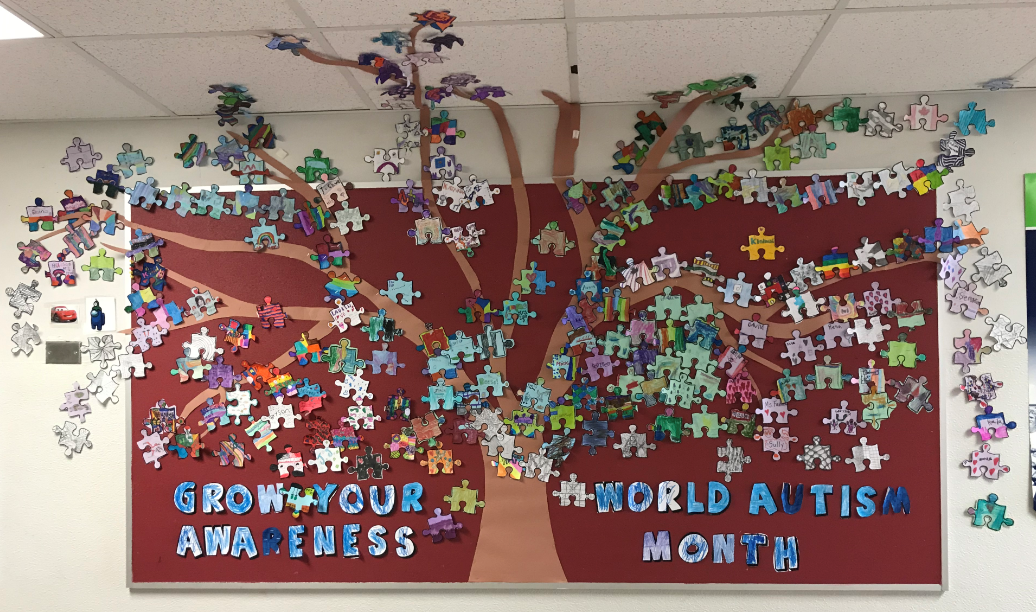 Picnic Tables Ready to be DeliveredTables have been build & stainedCheque has been delivered…just working out logistics for delivery.Cost was higher than originally thought due to increase in price of lumberSchool will pay the additional cost as well as delivery feePolicy A-09 Naming/Renaming of SchoolsThe DSBN Policy is under review and revisions are being made to possibly address a third pathway for considering the name of a school.Senior team is looking for feedbackFinancial Report:
Purchasing:Natalie able to secure 5 kits - higher level books - 200 books for $1800$500 approved to move forward for a budget of books of inclusivity - Mr.Thorpe to control
Fundraiser:Potential trying plantables next year - Elizabeth to test it out